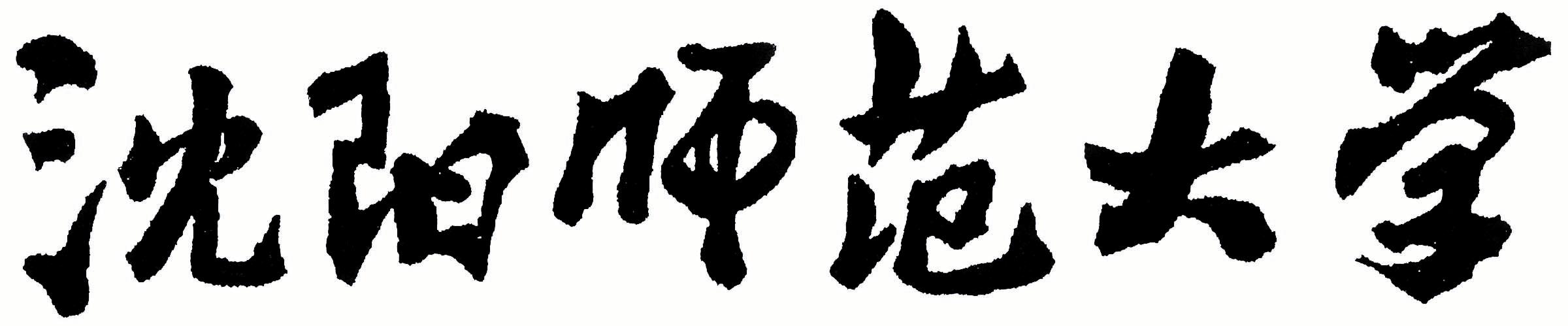 2022年全国硕士研究生招生考试大纲科目代码：855科目名称：无机化学适用专业：化学制订单位：沈阳师范大学修订日期：2021年9月《无机化学》考试大纲一、考察目标及要求要求学生全面系统地掌握无机化学的基本概念、基本知识和基本原理，并能对基本知识和原理进行灵活运用，具备较强的分析问题与解决问题的能力。二、考试内容    1．气体与溶液●理想气体状态方程式●分压定律●稀溶液依数性2．热化学●热力学基本概念●热力学能、焓、标准摩尔生成焓、反应的标准摩尔焓变●热力学第一定律、盖斯定律3．化学动力学基础●浓度对反应速率的影响●温度对反应速率的影响●活化分子、活化能的基本概念，活化能与反应的焓变的关系4．化学平衡、熵和吉布斯函数●平衡状态，标准平衡常数的表示及应用●化学平衡的移动及影响因素●自发变化的基本特征，熵、热力学第三定律●吉布斯函数、吉布斯函数变判据，反应熵判据●平衡组成计算、热力学相关计算5．酸碱平衡●酸碱质子理论●一元弱酸、弱碱的解离平衡及其计算●同离子效应及缓冲溶液，缓冲溶液pH值的计算，缓冲范围●酸碱电子理论及配合物的组成和命名●配合物的解离常数和稳定常数及相关计算6．沉淀——溶解平衡●溶解度和溶度积及其关系●溶度积规则并熟练应用，●同离子效应及盐效应●pH对溶解度的影响，配合物的生成对溶解度的影响●分步沉淀及沉淀的转化●相关计算7．氧化还原反应   电化学基础●氧化还原反应的基本概念●原电池的构造，电池符号●原电池电动势及电动势与吉布斯函数的关系●电极电势的相关内容，能斯特方程式及电极电势的应用●元素电势图的表示及其应用●相关计算8．原子、分子、晶体及配合物结构●量子数及其关系，原子轨道与波函数●多电子原子轨道能极，多电子原子的核外电子排布●原子的电子层结构和元素周期系，元素性质的周期性●共价键的本质和特点，共价键的键型●杂化轨道理论及VSEPR理论及分子的空间构型，分子轨道理论●晶体结构的类型，晶格能与离子晶体，分子的偶极矩、分子的相互作用、氢键●配合物的空间构型和磁性，配合物价键理论9．各区元素 ●S区元素概述，氢氧化物碱性的递变规律及碳酸盐的热稳定性的变化规律，对角线规则●P区元素概述，硼族、碳族、氮族、氧族、卤素各族概述及各族中的主要元素的性质。缺电子及缺电子化合物、惰性电子对效应，P区元素化合物性质的递变规律●d区、ds区各族概述及各族中主要元素的性质三、试卷结构1. 选择题2. 填空题3. 简答题4. 计算题四、参考书目1. 《无机化学(第3版)》，福建师范大学等，高等教育出版社，2014年10月2. 《无机化学(第3版)》，宋天佑等，高等教育出版社，2015年6月